Chers Membres,En mars, l’AFM célèbre la Femme et vous invite à (re)découvrir The Batik Boutique : cette entreprise sociale prône le commerce durable et équitable, en formant des femmes malaisiennes issues de milieux défavorisés à la fabrication d'accessoires de mode fabriqués à partir du traditionnel Batik.Tout comme elles, nous vous proposons de découvrir le processus de fabrication du Batik ou du Shibori, de créer votre propre motif sur des textiles de fibres naturelles, de repartir avec l’article de mode que vous aurez choisi et qui sera confectionné à partir de votre tissu (compter une semaine de fabrication).Pour vous inscrire, rien de plus simple : choisissez votre technique ET votre accessoire.ATTENTION : A chaque date, UNE SEULE technique sera enseignée.Jeudi 21 mars : technique du BATIK par impression & cireVendredi 22 mars : technique du SHIBORI par nœud & teintureQuel accessoire décidez-vous réaliser ?zip pouch en cuir – 220 RMtote bag en cuir – 289 RMsilk scarf – 229 RMLieu des ateliers : Boutique Studio,  3-2 (2ème étage), jalan 26/70a, Desa Sri HartamasHoraire : 9h30 à 13h30 Nombre de participants limité.Merci de vous inscrire par mail à animationsafm@gmail.com au plus vite, avant le 14 mars, en précisant la date et le modèle à fabriquer choisi.Bon atelier, amusez-vous !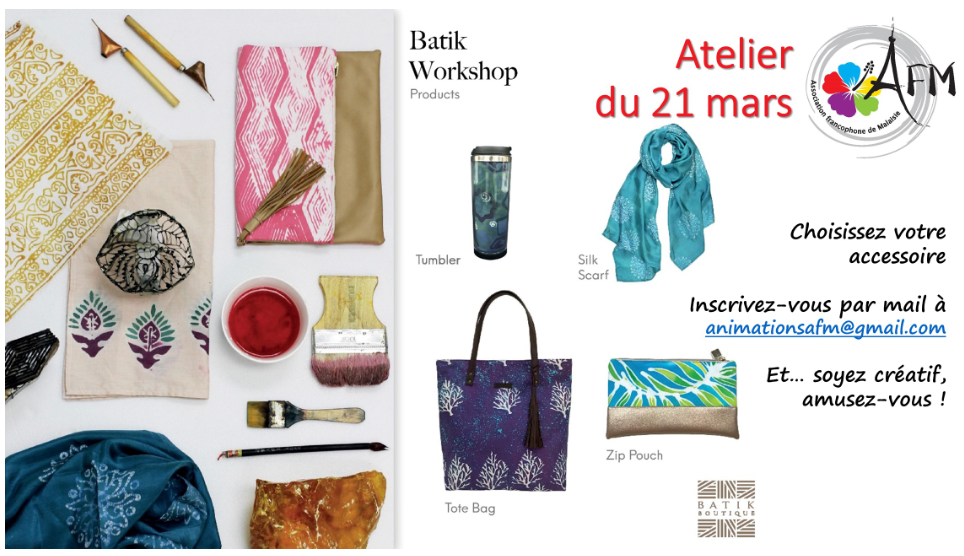 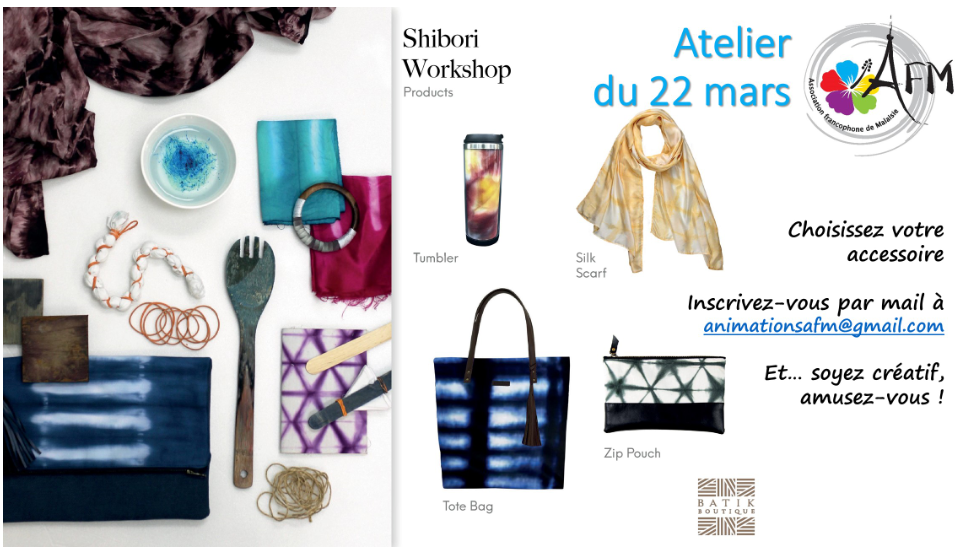 